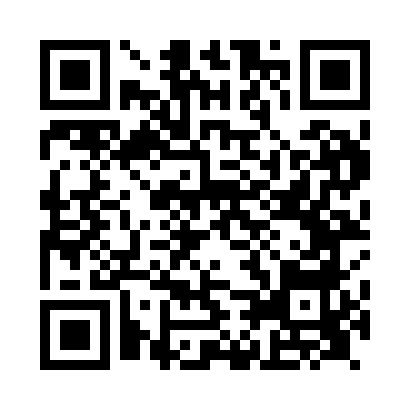 Prayer times for Chipstable, Somerset, UKWed 1 May 2024 - Fri 31 May 2024High Latitude Method: Angle Based RulePrayer Calculation Method: Islamic Society of North AmericaAsar Calculation Method: HanafiPrayer times provided by https://www.salahtimes.comDateDayFajrSunriseDhuhrAsrMaghribIsha1Wed3:525:461:116:178:3610:312Thu3:495:441:106:188:3810:333Fri3:465:421:106:198:3910:364Sat3:435:411:106:208:4110:395Sun3:405:391:106:218:4210:416Mon3:385:371:106:228:4410:447Tue3:355:351:106:238:4510:478Wed3:325:341:106:248:4710:499Thu3:295:321:106:258:4910:5210Fri3:265:301:106:268:5010:5511Sat3:245:291:106:278:5210:5812Sun3:215:271:106:288:5311:0013Mon3:185:261:106:288:5511:0214Tue3:175:241:106:298:5611:0315Wed3:175:231:106:308:5811:0416Thu3:165:211:106:318:5911:0517Fri3:155:201:106:329:0011:0518Sat3:145:191:106:339:0211:0619Sun3:145:171:106:349:0311:0720Mon3:135:161:106:349:0511:0821Tue3:135:151:106:359:0611:0822Wed3:125:141:106:369:0711:0923Thu3:125:131:106:379:0911:1024Fri3:115:111:106:389:1011:1025Sat3:115:101:106:389:1111:1126Sun3:105:091:116:399:1211:1227Mon3:105:081:116:409:1411:1228Tue3:095:071:116:409:1511:1329Wed3:095:061:116:419:1611:1430Thu3:085:061:116:429:1711:1431Fri3:085:051:116:439:1811:15